Nom: ______________________				Block: ___ Date: _____________Pré-test de chapitre 3 Est-ce que c’est ionique ou covalent ?  	/2Al2O3 _____________________________________________________________CO2 _____________________________________________________________FeSO4____________________________________________________________SF6_____________________________________________________________Expliquez au moins deux différences importantes entre les composés ioniques et covalent. /2Combien de chaque atome est dans le composé ?  Qu’est-ce que c’est la mass atomique de chaque composé ?		/6YF3 _____________________________________________________________Al(NO3)3_________________________________________________________Ca3(PO4)2 __________________________________________________________Nommez-les composés			/9KCl ___________________________________________________ScN __________________________________________________Mg(OH)2 __________________________________________________CrF3 __________________________________________________Cu3(PO4) __________________________________________________Rh (SO4)2 __________________________________________________SCl2 ______________________________________________________N2S3_______________________________________________________PBr5________________________________________________________Ecrivez les formules des composés.  Montrez le travail.	(	/9)Fluorure de Potassium 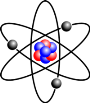 Sulfure de rubidium Chlorure de manganèse (II)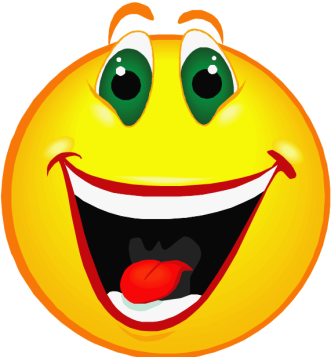 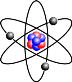 Sulfate de YttriumNitrure de Étain (IV)Perchlorate de Cobalt (III)Nitrate de Cuivre (I)Difluorure d’oxygènePentaiodure de diazoteDeux substances claires, le Carbonate de Sodium et le Fluorure de Calcium sont mélanger ensemble.  Ils produisent un précipitât solide.  Le solide est ensuite séparé du liquidePrédire le nom des deux produits de la réaction.	( /2)Écrire la formule des réactifs (composés avant la réaction) et les produits (composés après la réaction). 	(	/2)Je peux…	(Répondez Toujours / Souvent / Quelque fois / Jamais)			/ÉlèveEnseignantcomprendre la définition des différents types de composés et comment les identifier(Qs 1 et 2)trouver le nombre d’atome dans un composé et déterminer sa masse atomique (Qs 3)déterminer le nom et formule des composés (Qs 4-5)appliquer ce que j’ai fait au laboratoire aux problèmes (Qs 6)